To Members of the Allotments Committee 		9 July 2024Dear Member, ALLOTMENTS COMMITTEE MEETINGI hereby invite you to attend the meeting of the Cottingham Parish Council Allotments Committee which will be held at the Parish Council Office, 9 The Cottages, Market Green, Cottingham at 10am Thursday 25 July 2024.  MEETINGS ARE OPEN TO MEMBERS OF THE PUBLIC AND CAN BE JOINED REMOTELY VIA MICROSOFT TEAMS MEETING ID: 337 764 589 184 Passcode: 34JYczJane PriceJane PriceClerk to Cottingham Parish CouncilAll mobile phones and other electronic devices should be switched to mute and only used to facilitate this meeting. The public are welcome to attend but are only permitted to speak with the Chair’s permission. Parish Council Meetings are meetings held in public, not public meetings.The Business to be transacted is as follows:Election of ChairTo elect a chair for the 2024/25 Municipal YearDeclarations of InterestTo record declarations of interest by any member of the Committee in respect of the agenda items listed below.  Members declaring interests should identify the agenda item and type of interest being declared.To note dispensations given to any member of the Council in respect of the agenda items listed belowTo receive & approve apologies AdministrationTo receive an update on the allotments budget To provide an update on proposals to waive rent in certain circumstancesTo review arrangements for plot inspections and plot handoversTo consider issues arising from waterlogged plots To consider request for funding for secure metal shedSocial/Community Activity9.1	Open GardensPlant Sale10.	To agree future meeting dates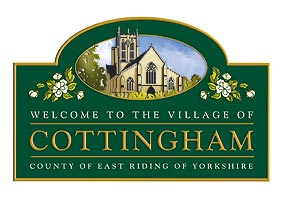 